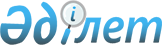 Об установлении ветеринарного режима карантинной зоны с введением карантинного режима и ограничительных мероприятий на улице Сах Абдикеримулы в селе Косагаш Алатауского сельского округа
					
			Утративший силу
			
			
		
					Решение акима Алатауского сельского округа Толебийского района Южно-Казахстанской области от 28 мая 2013 года № 05. Зарегистрировано Департаментом юстиции Южно-Казахстанской области 17 июня 2013 года № 2313. Утратило силу решением акима Алатауского сельского округа Толебийского района Южно-Казахстанской области от 19 июля 2013 года № 10      Сноска. Утратило силу решением акима Алатауского сельского округа Толебийского района Южно-Казахстанской области от 19.07.2013 № 10.

      В соответствии с подпунктом 7) статьи 10-1 Закона Республики Казахстан от 10 июля 2002 года «О ветеринарии» и на основании представления главного государственного ветеринарно–санитарного инспектора Толебийской районной территориальной инспекции Южно-Казахстанской областной территориальной инспекции Комитета ветеринарного контроля и надзора Министерства сельского хозяйства Республики Казахстан от 04 мая 2013 года № 01-13/145 и в целях ликвидации очагов заразных болезней животных РЕШИЛ:



      1. Установить ветеринарный режим карантинной зоны с введением карантинного режима и ограничительных мероприятий на улице Сах Абдикеримулы, в связи с возникновением заболевания бешенства бродячей собаки в селе Косагаш Алатауского сельского округа.



      2. Контроль за исполнением данного решения возложить на главного специалиста аппарата Алатауского сельского округа Д.Утебаева.



      3. Настоящее решение вводится в действие со дня его первого официального опубликования.      Аким округа                                Е.Айтжанов
					© 2012. РГП на ПХВ «Институт законодательства и правовой информации Республики Казахстан» Министерства юстиции Республики Казахстан
				